TYPES OF THERMOMETERThere are different types of thermometer – 1. Clinical thermometer 2. Minimum and maximum thermometer. 3. Gas thermometer 4. Liquid in glass thermometer5. Infrared thermometer 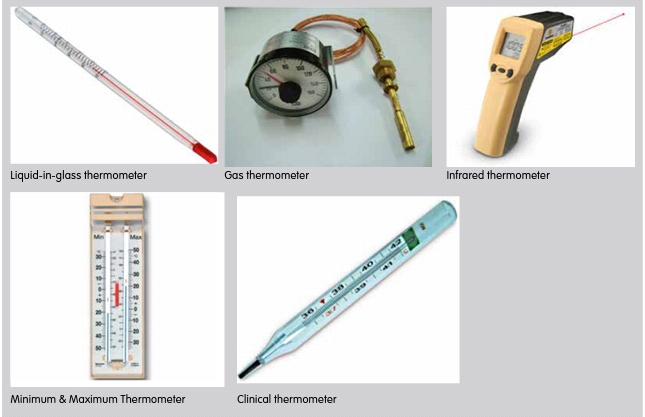 USES OF THERMOMETER1. To measure the outdoor temperature. 2. To measure body temperature during a physical exam at the doctor’s. 3. To measure body temperature when someone is ill to determine if he/she has a fever. 4. To measure the temperature of an oven.6. To measure the temperature of a pool. 